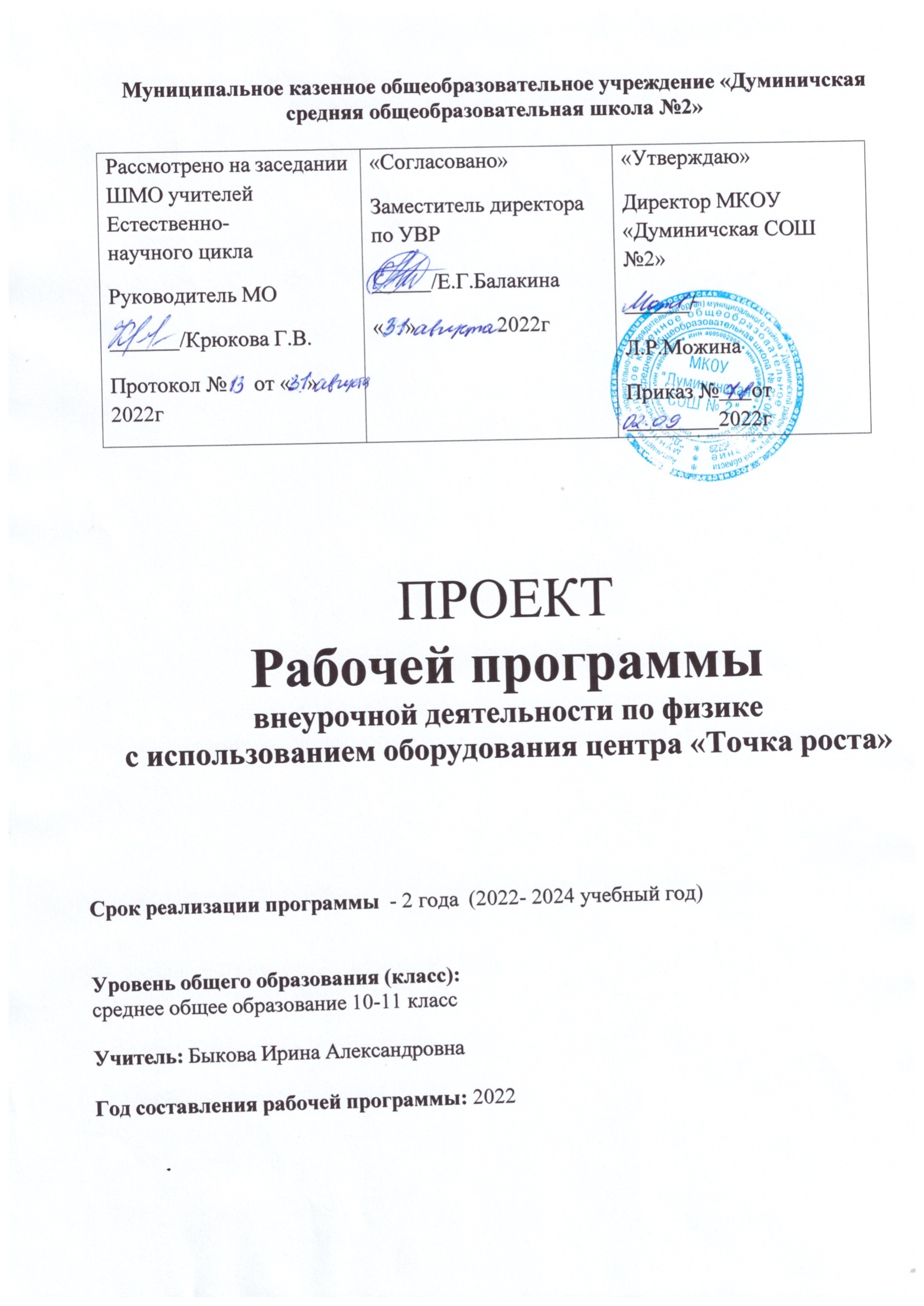 Программа разработана наформирование у обучающихся пред-ставлений о приемах и методах решения расчётных и качественных физиче-ских задач при подготовке к сдаче ЕГЭ по физике, а также развитие информа-ционнойикоммуникативнойкомпетентностейучащихсядлярешениякон-кретныхпрактическихзадачсиспользованиемпроектногометодаиоборудования«Точкароста»пофизике.СодержаниеПояснительнаязапискаОбщаяхарактеристикакурсавнеурочнойдеятельностиОписаниеместакурсавнеурочнойдеятельностиЛичностные, метапредметные и предметные результаты освоения курсавнеурочнойдеятельностиСодержаниекурсавнеурочнойдеятельностиТематическое планирование с определением основных видов внеурочнойдеятельностиобучающихсяОписание учебно-методического и материально-технического обеспечениякурса внеурочной деятельностиПланируемыерезультатыизучениякурсавнеурочнойдеятельностиЛитератураПояснительнаязаписка.Программа внеурочной деятельности по физике курса «Экспериментальная лаборато-рия » предназначена для работы с учащимися 10-11 классов средних общеобра-зовательных учреждений.Рабочаяпрограммарассчитана на34 ч.Актуальность программы определена тем, что физика, составляющая сердцевину естественно-научного образования, и педагогическая система должны способствовать формированиюпрофессионалов.Вэтойсвязипредлагаемаянамипрограммавнеурочнойдеятельностипофизикекурса «Экспериментальная лаборатория » обеспечивает получение образования не только какпроцесс усвоения системы знаний, умений и компетенций, но и как процесс развития личности,духовно-нравственных,социальных, семейных и другихценностей.Общиецели:развитиеинтересакфизике;формирование представлений о приемах и методах решения расчётных и качественныхфизическихзадач;помощьобучающемусявподготовкексдачеЕГЭпофизике;формированиеинформационнойикоммуникативнойкомпетентностейучащихсядляре-шенияконкретныхпрактическихзадачсиспользованиемпроектногометодаиоборудования «Точка роста»по физике;развитие личностных качеств обучающихся на основе комплексного применения знаний,уменийи навыков врешении актуальныхпроблем.Даннаяпрограммапостроенавсоответствиисошкольнойпрограммойкурсафизики,атакже в соответствии с кодификатором элементов содержания и требований к уровню подготовкиобучающихся и спецификацией контрольных измерительных материалов для проведения единогогосударственного экзаменапо физике.Образовательные задачи: знакомство с алгоритмом работы над проектом и структуройпроекта; со способами формулировки проблемных вопросов; выработка умения - определять цель, ставить задачи, составлять и реализовывать план проекта; формирование навыкаоформления письменной части проекта, представления проекта в виде презентации и публичного выступления;Развивающие задачи: формирование универсальных учебных действий; расширениекругозора; обогащение словарного запаса; развитие творческих способностей; развитиеуменияанализировать,выделятьсущественное,грамотноидоказательноизлагатьматериал(в том числе и в письменном виде); самостоятельно применять, анализировать и систематизировать полученные знания; развитие мышления, способности наблюдать и делать вы-воды.Воспитательные задачи: способствовать самореализации участников проектного обучения,повышению их личной уверенности; развивать сознание значимости коллективной работы дляполучения результата; продемонстрировать роль сотрудничества и совместной деятельности впроцессевыполнениятворческихзаданий;вдохновлятьучащихсянаразвитиекоммуникабельности.Программа внеурочной деятельности курса «Экспериментальная лаборатория » параллельно школьному курсу даёт возможность углублять полученные знания ра-нее на уроках физики, исследуя изучаемую тему с помощью экспериментального модели-рованиязадачЕГЭразличногоуровнясложностиирешенияих,темсамымглубжепостигатьсущностьфизическихявленийизакономерностей,совершенствоватьзнаниефизическихзаконов.Такимобразом,отличительнойособенностьюкурсаявляетсяразнообразиеформработы:согласованность курса внеурочной деятельности со школьной программой по физике ипрограммой подготовки к экзамену;экспериментальныйподходкопределениюфизическихзаконовизакономерностей;возможностьсоздаватьтворческиепроекты,проводитьсамостоятельныеисследования;прикладнойхарактерисследований.По итогам реализации курса проводится итоговое мероприятие «Законы физики в природе итехнике»вформепредставления и защитыпроектовОсновной формой учёта внеурочных достижений обучающихся является выполненныйПроектсиспользованием оборудования«Точкароста»по физике.Общаяхарактеристикакурсавнеурочнойдеятельности.Физика является фундаментом естественнонаучного образования, естествознания инаучно-техническогопроцесса.Физикакакнаукаимеетсвоейпредметнойобластьюобщиезакономерностиприродыво всем многообразии явлений окружающего нас мира. Характерные для современной наукиинтеграционные тенденции привели к существенному расширению объекта физическогоисследования,включаякосмическиеявления(астрофизика),явлениявнедрахЗемлиипланет(геофизика),некоторыеособенностиявленийживогомираисвойстваживыхобъектов(биофизика,молекулярная биология), информационные системы (полупроводники, лазерная и криогеннаятехника как основа ЭВМ). Физика стала теоретической основой современной техники и еенеотъемлемойсоставнойчастью.Этимопределяютсяобразовательноезначение учебногопредмета«Физика»иегосодержательно-методическиеструктуры:Физическиеметодыизученияприроды.Механика: кинематика, динамика, гидро-аэро-статика и динамика.Молекулярнаяфизика.Термодинамика.Электростатика.Электродинамика.Квантоваяфизика.В аспектном плане физика рассматривает пространственно-временные формы существованияматерии вдвухвидах–веществаиполя,фундаментальныезаконыприродыисовременныефизическиетеории,проблемыметодологииестественнонаучногопознания.В объектном плане физика изучает различные уровни организации вещества: микро-скопический –элементарный частицы, атом и ядро, молекулы; макроскопический–газ,жидкость, твердое тело, плазма, космические объекты как мега уровень. А также изучаются четыретипа взаимодействий (гравитационное, электромагнитное, сильное, слабое), свойстваэлектромагнитного поля, включая оптические явления, обширная область техническогопримененияфизики.Общими целями, стоящими перед курсом физики, является формирование и развитиеу ученика научных знаний и умений, необходимых для понимания явлений и процессов,происходящихвприроде,быту,для продолженияобразования.Веськурсфизикираспределенпоклассамследующимобразом:в10классеизучаются:физикаиметодынаучногопознания,механика,молекулярнаяфизика,электродинамика (начало);в 11 классе изучаются: электродинамика (окончание), оптика, квантовая физика и эле-ментыастрофизики, методы научного познания.Описаниеместакурсавнеурочнойдеятельности.Согласно учебному плану всего на изучение учебного курса «Экспериментальная ла-боратория»в 10-11 классах основной школы выделяется 34 часа(1 ч.в неделю,34 учебные недели).Личностные, метапредметные и предметные результаты освоения курса.Деятельностьобразовательного учрежденияобщегообразованиявобучениифизикевсредней(полной) школе должна быть направлена на достижение обучающимися следующихличностныхрезультатов:умениеуправлятьсвоейпознавательнойдеятельностью;готовность и способность к образованию, в том числе самообразованию, на протяжениивсейжизни;сознательноеотношениекнепрерывномуобразованиюкакусловиюуспешнойпрофессиональной и общественной деятельности;умениесотрудничатьсосверстниками,детьмимладшеговозраста,взрослыми в образовательной, учебно-исследовательской, проектной и других видахдеятельности;сформированность мировоззрения, соответствующего современному уровню развитиянауки;осознаниезначимости науки,владениядостовернойинформациейопередовыхдостижениях и открытиях мировой и отечественной науки; заинтересованность в научныхзнаниях об устройствемираиобщества;готовностькнаучно-техническомутворчеству;чувствогордостизароссийскуюфизическуюнауку,гуманизм;положительноеотношениектруду,целеустремленность;экологическая культура, бережное отношение к родной земле, природным богатствамРоссииимира,пониманиеответственностизасостояниеприродныхресурсовиразумноеприродопользование.Метапредметными результатами освоения выпускниками средней (полной) школы про-граммыпо физикеявляются:Освоениерегулятивныхуниверсальныхучебныхдействий:самостоятельноопределятьцели,ставитьиформулироватьсобственныезадачивобразовательнойдеятельностиижизненныхситуациях;оценивать ресурсы, в том числе время и другие нематериальные ресурсы, необходимыедлядостиженияпоставленной ранее цели;сопоставлятьимеющиесявозможностиинеобходимыедлядостиженияцелиресурсы;определятьнесколькопутейдостиженияпоставленнойцели;задаватьпараметрыикритерии,покоторымможноопределить,чтоцельдостигнута;сопоставлятьполученныйрезультатдеятельностиспоставленнойзаранеецелью;оцениватьпоследствиядостиженияпоставленнойцеливдеятельности,собственнойжизнии жизни окружающихлюдей.Освоениепознавательныхуниверсальныхучебныхдействий:критическиоцениватьиинтерпретироватьинформациюсразныхпозиций;распознаватьификсироватьпротиворечиявинформационныхисточниках;использовать	различные	модельно-схематические	средствадля	представлениявыявленных винформационныхисточникахпротиворечий;осуществлятьинформационныйпоискиставитьнаегоосновеновые(учебныеипознавательные)задачи;искатьинаходитьобобщённыеспособырешениязадач;приводить критические аргументы, как в отношении собственного суждения, так и вотношениидействийисужденийдругогочеловека;выходить за рамки учебного предмета и осуществлять целенаправленный поисквозможностиширокогопереносасредстви способовдействия;выстраиватьиндивидуальнуюобразовательнуютраекторию,учитываяограничениясостороныдругихучастников иресурсныеограничения;менятьиудерживатьразныепозициивпознавательнойдеятельности(быть ученикомиучителем; формулировать образовательный запрос и выполнять консультативные функциисамостоятельно;ставитьпроблему иработатьнадеёрешением;управлятьсовместнойпознавательнойдеятельностьюиподчиняться).Коммуникативныеуниверсальныеучебныедействия:осуществлять деловую коммуникацию, как со сверстниками, так и со взрослыми (каквнутриобразовательной организации,такизаеёпределами);приосуществлениигрупповойработыбытькакруководителем,такичленомпроектнойкоманды в разных ролях (генератором идей, критиком, исполнителем, презентующим и т.д.);развернуто, логично и точно излагать свою точку зрения с использованием адекватных(устных и письменных)языковыхсредств;распознавать конфликтогенные ситуации и предотвращать конфликты до их активнойфазы;согласовывать	позиции	членов	команды	в	процессе	работы	над	общимрешением;представлять публично результаты индивидуальной и групповой деятельности, какпередзнакомой,такипереднезнакомойаудиторией;подбирать	партнёров	для	деловой	коммуникации,	исходя	из	соображенийрезультативностивзаимодействия, а неличныхсимпатий;восприниматькритическиезамечаниякакресурссобственногоразвития;точно и ёмко формулировать как критические, так и одобрительные замечания в адресдругих людей в рамках деловой и образовательной коммуникации, избегая при этомличностныхоценочных суждений.Предметнымирезультатами	освоения выпускниками средней (полной) школыпрограммыпофизике набазовом уровнеявляются:сформированностьпредставленийозакономернойсвязиипознаваемостиявленийприроды, об объективности научного знания; о роли и месте физики в современной научной картинемира; понимание роли физики вформированиикругозораифункциональнойграмотностичеловекадля решения практическихзадач;владение основополагающими физическими понятиями, закономерностями, законами итеориями;уверенноепользованиефизическойтерминологиейи символикой;сформированность	представлений	о физической	сущности	явлений	природы(механических, тепловых, электромагнитных и квантовых), видах материи (вещество и поле),движении как способе существования материи; усвоение основных идей механики, атомно-молекулярногоученияостроениивещества,элементовэлектродинамикииквантовойфизики;овладениепонятийнымаппаратомисимволическимязыкомфизики;владение	основными	методами	научного	познания,	используемыми		в физике:наблюдение,		описание,	измерение,		эксперимент;		умения		обрабатывать	результатыизмерений,	обнаруживать		зависимость	между		физическими	величинами,			объяснятьполученныерезультатыи делатьвыводы;владение	умениями	выдвигать	гипотезы	наоснове	знания	основополагающихфизическихзакономерностейи законов,проверять их экспериментальнымисредствами,формулируя	цель	исследования,	владение	умениями	описывать	иобъяснятьсамостоятельно		проведенные	эксперименты,		анализировать	результаты	полученнойизмерительнойинформации, определятьдостоверностьполученногорезультата;сформированность умения решать простые физические задачи;сформированность умения применять полученные знания для объяснения условийпротекания физических явлений в природе и для принятия практических решений вповседневнойжизни;пониманиефизическихосновипринциповдействия(работы) машинимеханизмов, средствпередвиженияисвязи,бытовыхприборов,промышленныхтехнологическихпроцессов,влияния их на окружающую среду; осознание возможных причин техногенных и экологическихкатастроф;сформированность собственной	позиции по отношению к физической информации,получаемойиз разныхисточников.Содержаниекурсавнеурочнойдеятельности.Кинематика(5ч)Элементы векторной алгебры. Скалярные и векторные физические величины. Относитель-ность механического движения. Системы отсчёта. Траектория. Путь. Перемещение. Ско-рость. Ускорение. Равномерное и равноускоренное прямолинейное движение. Равномерноедвижениепо окружности.Постановка проблемы исследования. Описание ситуации. Описание и анализ ситуаций врамкахтекущего проекта.Динамика(5ч)Взаимодействие тел. Сила. Масса. Законы динамики Ньютона. Силатяжести, вес,невесо-мость. Силы упругости, силы трения. Законы: всемирного тяготения, Гука, трения. Использованиезаконов механики для объяснения движения небесных тел и для развития космических исследований.Формулировкапроблемы.Анализспособоврешения проблемы.Способыразрешения про-блемы.Цель.Свидетельстводостиженияцели.Законысохранениявмеханике.Статика(6 ч)Импульс материальной точки и системы. Импульс силы. Закон сохранения импульса. Ме-ханическая работа. Мощность. Механическая энергия материальной точки и системы. За-консохранения механической энергии.Работасилытяжестиисилы упругости.Равновесие материальной точки и твёрдого тела. Момент силы. Условия равновесия. Рав-новесиежидкостии газа. Давление.Способ убедиться в достижении цели проекта. Постановка задач. Разбиение задачи нашаги.Составлениепланадеятельности.Планированиедеятельностиврамкахтекущегопроекта.Молекулярно-кинетическаятеорияидеальногогаза(5ч)Молекулярно-кинетическая теория (МКТ) строения вещества и её экспериментальные до-казательства. Абсолютная температура. Модель идеального газа. Давление газа. Уравнениесостояния идеального газа. Уравнение Менделеева-Клапейрона. Газовые законы. Агрегатныесостояния вещества. Влажность воздуха. Модель строения жидкостей. Понятие доказательства.Методы и способы доказательства. Структура доказательства: тезис, аргументы и демонстрация.Правиладемонстрации.Опровержение.Вопросно-ответнаяпроцедура.Основытермодинамики(4ч)Внутренняя энергия. Работа и теплопередача как способы изменения внутренней энергии.Уравнение теплового баланса. Первый закон термодинамики. Необратимость тепловыхпроцессов.Принципы действия иКПДтепловыхмашин.Аргументация и убеждение. Приемы ведения спора. Критерии эффективного публичноговыступления. Разработкаплана выступления.Электростатика(4ч)Электрические заряды. Закон сохранения электрического заряда. Закон Кулона. Электри-ческое поле. Напряжённость и потенциал электростатического поля. Принцип суперпози-ции полей. Проводники и диэлектрики в электрическом поле. Электроёмкость. Конденса-тор.Разработка плана выступления. Смысловые части выступления. Заключительная частьвыступления.Законыпостоянноготока(4ч)Постоянныйэлектрическийток.Силатока.Сопротивление.Последовательноеипараллельноесоединение проводников. Закон Джоуля-Ленца. Электродвижущая сила. Закон Ома для полной цепи.Взаимодействиесаудиторией.Целеваяаудитория.Невербальныесредства.Наглядныематериалы.Подведениеитогов проекта.Электрическийтоквразличныхсредах(1ч)Электрическийтоквпроводниках,электролитах,полупроводниках,газахивакууме.Возможныеперспективыпроекта.ТЕМЫИССЛЕДОВАТЕЛЬСКИХПРОЕКТОВ10классАнизотропиябумаги.Электроемкость. Конденсаторы. Применение конденсаторов. Ветрогенератор для сигнального освещения.Взглядназрениесточкизренияфизики.Влияние магнитных бурь на здоровье человека.Зарождениеиразвитиенаучноговзгляданамир.Защитатранспортныхсредствотатмосферногоэлектричества.Звезды - важнейший объект Вселенной. Шкала звездных величин.Изготовлениебатареи термопари измерениетемпературы.Изготовление самодельных приборов для демонстрации действия магнитного поля на про-водникстоком.Измерение времени реакции человека на звуковые и световые сигналы.Измерениесилы,необходимой для разрыванити.Исследованиезависимостисилыупругостиотдеформации.Исследование зависимости показаний термометра от внешних условий.Принципработы пьезоэлектрическойзажигалки.Изготовлениеииспытаниемоделителескопа.Изучение принципа работы люминесцентной лампочки.ОпределениеКПДсолнечной батареи.Изучение теплофизических свойств нанокристаллов. Измерение коэффициента трения скольжения.Изучениедвижениятела,брошенногоподугломкгоризонту.Изучениеэлектромагнитныхполейбытовыхприборов.Архитектурамостов.Проект шумоизоляционные щиты. Проект "Умный дом".Проект"Школьнаяметеорологическаястанция".Поверхностноенатяжениемыльногопузыря.Маленькоечудоувасдома.Магнитныеполя,их измерения и воздействиенаживыеорганизмы.Исследование зависимости изменения коэффициента поверхностного натяжения жидко-сти от различных факторов.Исследование колебаний пружинного маятника. Цифровая регистрация и обработка дан-ных.Исследованиекосмоса.Орбитыкосмическихаппаратов.Исследование методом видеоанализа лобового соударения двух тел одинаковой массы.Исследованиеполетатела,брошенного подугломк горизонту.Исследованиесвойствснега.Исследование сегнетоэлектрических способностей материалов.Исследованиесопротивления телачеловека.Исследование спектра излучения искусственных источников света.ИсследованиеэффектаДоплеравизменениискорости.История открытия законов динамики на основе астрономических наблюдений.Кометы. Давлениесвета. "Солнечныйветер".Кристаллы. Их выращивание и применение.МалыетелаСолнечнойсистемы.Методыастрофизическихисследований.Радиотелескопы.Механикадеформируемыхтел.Механическиесвойстватвердыхтел.Мобильныйтелефонсточкизренияфизики.Моделирование и исследование процесса образования планетарных систем и черных дыр.Влияние ультразвуканаорганизмчеловекаиультразвуковаядиагностика.Неблагоприятные экологические последствия работы тепловых двигателей.Неньютоновская жидкость.Необратимые изменения во Вселенной.Новые типы космических двигателей.Передаточныемеханизмыи ихвиды.Планетыземнойгруппы.Планеты-гиганты.Прибор для демонстрации газовых разрядов.Равновесиетвердых тел.Видыравновесия.Разработкагенератораэлектромагнитныхволниегоиспользованиенаурокахфизики.СистемаЗемля-Луна.Солнечныеи лунныезатмения.СовременныепредставленияопроисхожденииСолнечнойсистемы.Солнечныйколлектор.Солнце - ближайшая звезда. Строение Солнечной атмосферы. Солнечно-Земные связи.Структура Вселенной.Еерасширение.Реликтовоеизлучение.Термочувствительныематериалы.Физическое состояние и химический состав звезд.Эволюциязвезд.Белыекарлики.Черныедыры.Электромагнитные ускорители массы.Энергияветра.11	классАльтернативныевидыэнергии.Анализ эффективности использования энергосберегающих ламп.Беспроводнаяпередачаэнергии.Биения и их применение – радиоприем, физические эксперименты, терменвокс. Вещество в состоянии плазмы.Визуализациязвуковыхволн.Влияние атмосферы на распространение электромагнитных волн.Влияниемагнитныхбурь наздоровьечеловека.Влияние ультразвуковых и звуковых волн на рост и развитие растений.Влияниеэлектрического токанаорганизмчеловека.Вынужденный колебательный резонанс. Гидро - и аэродинамика. Закон Бернулли.Давлениенаднеморейиокеанов.Движение тел под действием силы тяжести.Дирижабли:вчера,сегодня,завтра…Диффузия в природе и технике.Диффузия вокругнас.Закон сохранения импульса. Реактивное движение. Уравнение Мещерского.Законысохранения в механике.Защитатранспортныхсредствотатмосферногоэлектричества.Из истории открытиярадиоактивности.ИзмерительстатическогоэлектричестваИнфракрасноеизлучение–окновневидимыймир.Исследованиедвижениявоздушногопузыряв вязкойжидкости.Исследование зависимости эффективной мощности дизельного двигателя от температур-ного режима.Исследование радиационного фона γ-излучения на приусадебном участке.Исследованиетеплопроводностиразличныхматериалов.Исследованиеупругихсоударенийдвухтелразноймассысприменениемвидеоанализа.Исследованиешумового фонав помещении инаулицеИсторияразвитияэлектрическогоосвещения.Капельница Кельвина, как альтернативный источник энергии.Конструкция автоматической коробкипередач.Лазерыиихприменение.Магнитное поле и его влияние на живые организмы.Магнитныеносителиинформации.Метаморфозы мыльных пузырей.Механические свойства твердых тел.Могилевскийзвездочет.Модель системы связи с исследовательской станцией, находящейся на обратной сторонеЛуны.Мыльныйпузырь–непрочноечудо.Наземные транспортные средства с нетрадиционными конструкторскими решениями.О механизме влияния магнитного поля на свойства воды. Новые факты и перспективы. Обобщенный закон Тициуса-Боде, какзакон квантования планетарных орбит.Определениеудельнойэлектрическойпроводимостипламенисвечи.Отпаровозадопоездана«магнитной подушке».Отпароходадоатомохода.Оценка количества внеземных цивилизаций и вероятности для человечества вступить снимивконтакт.Полупроводники,ихпрошлоеибудущее.Поляризациясветаи ееприменение.Проекторганизациисвязи,транспортаиэнергообеспечениялунныхбаз.Производствоэнергии.Развитиепредставленийоэлектричестве.Разработкагенератораэлектромагнитныхволниегоиспользованиенаурокахфизики.Российскиелауреаты Нобелевскойпремии вобластифизики.Сила трения и методы её исследования.Скоростьсвета.Современная энергетика и перспективы ее развития.Солнечная печь.Сохранениеэлектрическойэнергиивдомашних условиях.Сравнительныйанализметодовисследованияосвещённостирабочегоместа.Температураи ееизмерение.Тепловоерасширениетелиегоучет.Тепловыедвигатели.Термочувствительные материалы. Термояд: сквозь тернии к звездам.Трансформатор Тесла.Физика и архитектура.Физикаиживопись.Физикаимузыка.Физика и приметы погоды.Физикаи спорт.Формирование полярных сияний.Чтотакое генератор.Экологическоесостояниемоегодома.Экспериментальное исследование искажений звуковых волн в неоднородных средах.Экстремальныеволны.Электрическийтоквжидкостях.Электродвигатели и их применение.Электромагнитныеускорителимассы.Явлениеэлектризации.Электризациянапроизводствеивбыту.Тематическое планирование с определением основных видов учебной деятельности10и 11 класс, 34 часа(1 чв неделю)8.Планируемыерезультатыизучениякурсавнеурочнойдеятельности.Врезультатеизучениякурсавнеурочнойдеятельности«ЭкспериментальнаялабораторияАрхимеда»науровне среднего общего образования:Выпускникнабазовомуровненаучится:Демонстрировать на примерах роль и место физики в формировании современннаучной картины мира, в развитии современной техники и технологий, в практическойдеятельностилюдей;демонстрировать на примерах взаимосвязь между физикой и другими естественныминауками;устанавливатьвзаимосвязьестественно-научных	явленийиприменять	основныефизическиемоделидля ихописанияиобъяснения;использовать	информацию	физического	содержания	прирешении	учебных,практических,проектных	иисследовательских	задач,интегрируяинформацию	изразличныхисточникови критически ееоценивая;различать иуметьиспользоватьв учебно-исследовательской деятельностиметодынаучного	познания(наблюдение,	описание,измерение,эксперимент,	выдвижениегипотезы,моделированиеи др.)иформы научногопознания (факты, законы,теории),демонстрируянапримерах ихрольиместовнаучномпознании;проводить прямые и косвенные изменения физических величин, выбирая измерительные приборыс учетомнеобходимойточности измерений,планироватьход измерений,получатьзначениеизмеряемойвеличиныиоцениватьотносительнуюпогрешностьпозаданнымформулам;проводить исследования зависимостей между физическими величинами: проводитьизмеренияиопределятьнаосновеисследованиязначениепараметров,характеризующихданнуюзависимостьмеждувеличинами,иделатьвыводсучетомпогрешностиизмерений;использоватьдляописанияхарактерапротеканияфизическихпроцессовфизическиевеличиныи демонстрироватьвзаимосвязьмеждуними;использоватьдляописанияхарактерапротеканияфизическихпроцессовфизическиезаконысучетомграниц ихприменимости;решать качественные задачи(в томчислеимежпредметногохарактера):используямодели,физическиевеличиныизаконы,выстраиватьлогическивернуюцепочкуобъяснения (доказательства)предложенного в задаче процесса(явления);решать расчетные задачи с явно заданной физической моделью: на основе анализаусловия задачи выделять физическую модель, находить физические величины и законы,необходимые и достаточные для ее решения, проводить расчеты и проверять полученныйрезультат;учитыватьграницы	применения	изученных	физических	моделей	при решении физических и межпредметных задач;использоватьинформациюиприменятьзнанияопринципахработыиосновныххарактеристиках изученных машин, приборов и других технических устройств для решенияпрактических,учебно-исследовательскихипроектныхзадач;использоватьзнанияофизическихобъектахипроцессахвповседневной жизнидляобеспечения безопасности при обращении с приборами и техническими устройствами, длясохраненияздоровьяисоблюдениянормэкологическогоповедениявокружающейсреде,дляпринятиярешений вповседневной жизни.Выпускникнабазовомуровнеполучитвозможностьнаучиться:понимать	иобъяснятьцелостностьфизической	теории, различать границы ееприменимостии место врядудругихфизических теорий;владеть приемами построения теоретических доказательств, а также прогнозированияособенностейпротеканияфизическихявленийипроцессовнаосновеполученныхтеоретическихвыводови доказательств;характеризоватьсистемнуюсвязьмежду основополагающиминаучнымипонятиями:пространство,время,материя (вещество,поле), движение,сила,энергия;выдвигать гипотезы на основе знания основополагающих физических закономерностейи законов;самостоятельнопланироватьипроводитьфизическиеэксперименты;характеризоватьглобальныепроблемы,стоящиепередчеловечеством:энергетические,сырьевые,экологические,–ирольфизикиврешенииэтих проблем;решать практико-ориентированные качественные и расчетные физическиезадачисвыборомфизическоймодели,используянесколькофизическихзаконовилиформул,связывающих известные физические величины, в контексте межпредметных связей;объяснятьпринципыработыихарактеристикиизученныхмашин,приборов итехническихустройств;объяснятьусловия применения физических моделей при решении физических задач,находитьадекватнуюпредложеннойзадачефизическуюмодель, разрешатьпроблемукакнаосновеимеющихсязнаний,такиприпомощиметодовоценки.Литература:Федерального государственного образовательного стандарта среднего общего образова-ния, утвержденного приказом Министерства образования и науки Российской Федерацииот17.05.2012 №413 (сизменениями).Шаталина А.В. Рабочая программа по учебному предмету Физика 10-11 классы /А.В.Шаталина.-М.:Просвещение,  2017г.Голуб Г.Б., Перелыгина Е.А., Чуракова О.В. Методическое пособие по основам проект-ной деятельностишкольника», 2003г.Кунаш М.А. Достижение личностных результатов учащимися на уроках физики/ М.А.Кунаш.– Волгоград: Учитель, 2016.Кунаш М.А. Эффективные модели организации подготовки учащихся к итоговой атте-стации по физике. Часть 1. Подготовка учащихся к Государственной итоговой аттестациипо физике в форме ОГЭ: учебно-методическое пособие. – Мурманск: ГАУДПО МО «ИРО»,2015.Кодификатор элементов содержания и требований к уровню подготовки обучающихсядляпроведенияосновного государственного экзаменапоФИЗИКЕ,2023.Спецификация контрольных измерительных материалов для проведения в 2023 году ос-новного государственного экзамена по ФИЗИКЕ.Демонстрационный вариант контрольных измерительных материалов для проведения в 2023 годуосновного государственного экзамена по ФИЗИКЕ.Кабардин О. Ф. Экспериментальные задания по физике. 9 - 11 кл.: учеб. Пособие для уча-щихсяобщеобразоват. учреждений О.Ф. Кабардин, В.А. Орлов. - М.: Вербум-М, 2001. - 209с.Шахмаев Н. М. Физический эксперимент в средней школе: колебания и волны. Кванто-вая физика / Н.М. Шахмаев, Н.И. Павлов, В. И. Тышук. - М.: Просвещение, 1989. - 255с.11.Шахмаев Н. М. Физический эксперимент в средней школе: механика. Молекулярная фи-зика.Электродинамика/Н.М.Шахмаев,В.Ф.Шилов.М.:Просвещение,1989;-255с.СауровЮ.А.Молекулярнаяфизика.Электродинамика/Ю.А.Сауров,Г.А.Бутырский.-М.:Просвещение,1989.-255.Физика.10класс.Г.Я.Мякишев,Б.Б.Буховцев,Н.Н.Сотский.-М.:Просвещение,2018г.Информационныеэлектронныересурсы:http://www.ug.ruсайт«Учительскаягазета»http://ict.edu.ru//lib/school-catalog каталог «Образовательные ресурсы сети интернетдляосновного общегои среднего (полного)общего образованияhttp:fcior.edu.ruФедеральныйцентринформационно-образовательныхресурсовМОРФМетодическоепособиеС.В.Лозовенко,Т.А.Трушина.Реализацияобразовательныхпрограмместественнонаучнойитехнологическойнаправленностей пофизикесиспользованиемоборудованияцентра «Точкароста».Москва,2021№НазваниетемыКоличествочасовПримечаниеКинематикаКинематика51Математический	аппарат	физики12Равномерное	прямолинейноедвижение1Практическаяработасиспользованиемоборудования«Точкароста»3Движение	спостоянным	ускорением14Определение	кинематическиххарактеристикспомощьюграфиков15Кинематикатвердыхтел1ДинамикаДинамика56ЗаконыНьютона17Законвсемирногопроекта18Перваякосмическаяскорость19Силаупругости.ЗаконГука1П.р. с использованиемоборудования«Точкароста»10Силатрения1П.р. с использованиемоборудования«Точкароста»Законсохранениявмеханике.СтатикаЗаконсохранениявмеханике.Статика611Импульстела112Работа.Мощность1П.р. с использованиемоборудования«Точкароста»13Кинетическаяэнергия114Законсохранениямеханическойэнергии1П.р. с использованиемоборудования«Точкароста»15Равновесиетвердыхтел116Основыгидродинамики1МКТгазаМКТгаза517ОсновныеположенияМКТ118ОсновноеуравнениеМКТ119Уравнениесостоянияидеальногогаза120Газовые законы. Изопроцессы.1П.р. с использованиемоборудования«Точкароста»21Насыщенныйпар.Влажность1П.р. с использованиемоборудования«Точкароста»ОсновытермодинамикиОсновытермодинамики422Внутренняяэнергия.Работа1П.р. с использованиемоборудования«Точкароста»23Уравнениетепловогобаланса124Первыйзаконтермодинамики125КПДтепловыхдвигателей.1ЭлектростатикаЭлектростатика426Закон Кулона27Напряженность28Энергияэлектростатическогополя29Электроемкость.Конденсатор.П.р. с использованиемоборудования«Точкароста»ЗаконыпостоянноготокаЗаконыпостоянноготока430Постоянныйток.Сопротивление.1П.р. с использованиемоборудования«Точкароста»31ЗаконОма.Соединениепроводников.1П.р. с использованиемоборудования«Точкароста»32Работаимощностьтока1П.р. с использованиемоборудования«Точкароста»33ЗаконОмадляполнойцепи.1